ARTIKEL PENELITIANHubungan Parenting Styles Dengan Perilaku Cyber Aggression Pada Remaja Pengguna Media Sosial SAFIRA & DEWI RETNO SUMINARDepartemen Psikologi Pendidikan dan Perkembangan, Fakultas Psikologi Universitas AirlanggaABSTRAKTujuan penelitian ini untuk mengetahui hubungan antara parenting styles dengan perilaku cyber aggression pada remaja pengguna media sosial. Cyber aggression merupakan segala  perilaku melalui media teknologi informasi dan komunikasi yang  bertujuan untuk menyakiti orang lain. Sementara itu, parenting styles merupakan gaya pola asuh orangtua dalam mengontrol, membimbing, dan mendampingi anak-anaknya untuk melaksanakan tugas-tugas perkembangannya menuju pada proses pendewasaan. Subjek penelitian ini, yaitu remaja yang aktif sebagai pengguna media sosial berusia 17-21 tahun dengan total 296 subjek. Alat ukur yang digunakan, yaitu Parenting Styles and Dimensions Questionnaire (PSDQ) serta Cyber-Aggression Questionnaire for Adolescents (CYBA). Analisis data dilakukan dengan teknik statistik korelasi Spearman’s rho dengan bantuan program Jamovi. Hasil penelitian ini menunjukkan bahwa terdapat hubungan yang signifikan antara parenting styles dengan perilaku cyber aggression dengan nilai koefisien korelasi antara parenting styles otoritatif dengan cyber aggression (0,459), parenting styles otoritarian dengan cyber aggression (0,478) dan parenting styles permisif dengan cyber agression (0,488).Kata kunci: : parenting styles, cyber aggression, remaja, media sosialABSTRACTThis study aims to examine the relationship between parenting styles and cyber aggression behavior in adolescent social media users. Cyber ​​aggression is any behavior through information and communication technology media that aims to hurt other people. Meanwhile, parenting styles is how parents in controlling, guiding and accompanying their children to carry out their developmental tasks towards the maturity process. The subjects is who were active social media users aged 17-21 years with a total of 296 subjects. The measurement tools used are Parenting Styles and Dimensions Questionnaire (PSDQ) and Cyber-Aggression Questionnaire for Adolescents (CYBA). Data analysis was performed using the Spearman's rho correlation statistical technique with the help of the Jamovi program. The results of this study indicate that there is a significant relationship between parenting styles and cyber aggression behavior with a correlation coefficient between authoritative parenting styles and cyber aggression (0.459), authoritarian parenting styles and cyber aggression (0.478) and permissive parenting styles and cyber aggression (0.488).Keywords: parenting styles, cyber aggression, adolescent, social mediaPENDAHULUANMasa remaja merupakan masa yang kritis karena pada masa remaja terjadi proses transisi dari masa anak-anak menuju masa dewasa di segala aspek perkembangan untuk memasuki usia dewasa. Selain itu, masa remaja merupakan masa yang penuh dengan gejolak emosi serta adanya ketidakseimbangan yang tercakup dalam storm dan stress dalam usaha remaja dalam mencapai jati diri yang dipengaruhi oleh lingkungan dan sekitarnya . Gejolak emosi yang terjadi pada remaja ini dapat menimbulkan dampak positif maupun dampak negatif. Dampak positif jika remaja mampu mengendalikan gejolak emosi yang terjadi dalam dirinya maka remaja akan memiliki proses sosialisasi yang baik juga, meningkatnya kualitas pertemanan, serta dapat mengembangkan minat atau hobi secara positif. Sedangkan gejolak emosi yang terjadi juga menimbulkan dampak negatif, yaitu menyebabkan remaja dapat terjerumus pada perilaku antisosial bahkan terjerumus dalam perilaku kekerasan, yaitu perilaku agresi. Agresi merupakan bentuk perilaku yang dimaksudkan untuk menyakiti seseorang, baik secara fisik maupun verbal . Seiring dengan perkembangan teknologi, perilaku agresi tidak hanya terjadi di dunia nyata, namun juga terjadi di dunia maya. Bentuk perilaku agresi mengalami perkembangan sejalan dengan perubahan pola interaksi sosial masyarakat yang dekat dengan teknologi informasi dan komunikasi yang kemudian disebut dengan cyber aggression atau agresi siber. Remaja Indonesia paling banyak menggunakan internet dibandingkan kelompok usia lainnya. Ini terlihat dari hasil survei Asosiasi Penyelenggara Jasa Internet Indonesia (APJII) di mana tingkat penetrasi internet di kelompok usia 13-18 tahun mencapai 99,16% pada 2021-2022. Posisi kedua ditempati oleh kelompok usia 19-34 tahun dengan tingkat penetrasi internet sebesar 98,64%. Tingkat penetrasi internet di rentang usia 35-54 tahun sebesar 87,30%  . Peneliti Pusat Penelitian Kependudukan Lembaga Ilmu Pengetahuan Indonesia (LIPI) Agustina Situmorang mengatakan, perundungan di dunia maya lebih memengaruhi remaja dibandingkan perundungan biasa. Hal itu dikarenakan perundungan dunia maya (cyber bullying) dapat terjadi kapan saja dan di mana saja sepanjang pelaku atau korban memiliki akses terhadap internet serta usia remaja merupakan usia rentan karena mereka memasuki masa transisi dari anak menuju dewasa. Pada masa ini terjadi terlalu banyak perubahan di diri remaja. Upaya dalam mencegah pengaruh negatif dari lingkungan luar sangat diperlukan, demikian pula terhadap pengaruh dari dalam diri yang dapat memunculkan perilaku yang bertentangan dengan masyarakat.Pencegahan yang dapat dilakukan, yaitu berupa nilai dan norma yang mengarahkan , mengendalikan, dan mencegah keinginan-keinginan yang kurang atau tidak sesuai dengan keadaan masyarakat. Pencegahan dalam diri remaja dapat berupa penanaman nilai-nilai moral pada anak sejak dini. Orangtua berperan banyak dalam pembentukan nilai pada anak agar sesuai dengan nilai-nilai dewasa . Gaya dan kualitas pola asuh sangat berpengaruh terhadap pencegahan tindak cyber aggression yang dapat menjadikan anak mereka pelaku atau korban dari kejahatan tersebut. Oleh karena itu, sangat dibutuhkan pola asuh yang cocok dan tindak menekan kehendak anak yang mana dapat membuat anak tumbuh dengan emosi dan luka yang terpendam didalamnya. Pola asuh sendiri memiliki tiga jenis diantaranya permisif, autoritatif dan otoriter. Jenis dari gaya pola asuh (parenting style) yang digunakan dalam proses mendidik inilah yang dipakai dalam penelitian ini untuk menganalisis perilaku cyber aggression pada remaja pengguna media sosial.Berikut merupakan hipotesis dalam penelitian ini:H0: Tidak terdapat hubungan antara authoritative parenting styles dengan perilaku cyber aggression pada remaja pengguna media sosial.H1: Terdapat hubungan antara authoritative parenting styles dengan perilaku cyber aggression pada remaja pengguna media sosial.H0: Tidak terdapat hubungan antara authoritarian parenting styles dengan perilaku cyber aggression pada remaja pengguna media sosial.H1: Terdapat hubungan antara authoritarian parenting styles dengan perilaku cyber aggression pada remaja pengguna media sosial.H0: Tidak terdapat hubungan antara permisive parenting styles dengan perilaku cyber aggression pada remaja pengguna media sosial.H1: Terdapat hubungan antara permisive parenting styles dengan perilaku cyber aggression pada remaja pengguna media sosial.METODEDesain PenelitianPenelitian ini menggunakan metode penelitian kuantitaif dengan pendekatan korelasional. Pendekatan tersebut digunakan untuk melihat terdapat atau tidaknya hubungan diantara kedua variabel penelitian. Dalam penelitian ini menghubungkan parenting styles (X) dan perilaku cyber aggression (Y).  Teknik pengumpulan data pada penelitian ini menggunakan metode survei dengan alat ukur berupa kuesioner.Partisipan Partisipan dalam penelitian ini adalah remaja akhir usia 17-21 tahun yang aktif sebagai pengguna media sosial. Teknik sampling yang digunakan  dalam  penelitian  ini  adalah nonprobability  sampling dengan  teknik convenience sampling. Jumlah sampel partisipan dalam penelitian ini diambil dan dipilih   berdasarkan   penghitungan menggunakan  aplikasi G*Power 3.1. Informed  consent diberikan  di  awal  pengambilan data sebelum partisipan mengisi kuesioner yang menyatakan partisipan bersedia berpartisipasi dalam penelitian ini. Penyebaran kuesioner dilakukan secara daring.Partisipan yang didapat dalam penelitian ini berjumlah 296 orang, dan sampel dalam penelitian ini didominasi oleh perempuan, yaitu 166  orang (56%) dan sisanya merupakan responden laki-laki 130 orang (44%). Berdasarkan usia, responden dengan usia 20 tahun sebanyak 81 orang (27,4%). Serta berdasarkan jenjang Pendidikan, partisipan didominasi oleh pelajar SMA yaitu sebanyak 113 orang (38,2%).PengukuranDalam penelitian ini, terdapat satu variabel independen dan satu variabel dependen. Variabel independen yang digunakan yaitu parenting styles sedangkan variabel dependen yang digunakan yaitu cyber aggression. Pengukuran penelitian ini terdiri dari dua instrumen, antara lain pertama skala Parenting Styles and Dimensions Questionnaire (PSDQ) yang merupakan hasil adaptasi dari Riany (2018) dan Cyber- Aggression Questionnaire for Adolescents (CYBA) yang diciptakan oleh Barreiro- Colazzo, Alvarez-Garcia, Nunez, & Dobarro (2016).Kedua alat ukur ini mneggunakan skala Likert di mana semakin tinggi skor yang didapat menunjukkan dukungan yang lebih besar terhadap variabel. Skala parenting styles terdiri dari 32 aitem dengan  5 pilihan jawaban (1 = tidak pernah, 2 = sesekali, 3 = hampir separuh waktu, 4 = sering kali, 5 = selalu) , dengan reliabilitas dimensi otoritatif koefisien alpha cronbach sebesar 0,871, dimensi otoritarian koefisien alpha cronbach sebesar 0,846, dan dimensi permisif koefisien alpha cronbach sebesar 0,621. Skala cyber aggression terdiri dari 19 aitem dengan  4 pilihan jawaban (1= tidak pernah, 2=jarang, 3=sering dan 4= selalu), dengan koefisien reliabilitas 0,958.Analisis DataTeknik analisis yang digunakan dalam penelitian ini adalah analisis korelasi sederhana. Uji korelasi sederhana digunakan untuk mengetahui tingkat keeratan antar variabel independent terhadap variabel dependen pada data. Sebelum melakukan uji korelasi, penulis melakukan uji asumsi terlebih dahulu yang terdiri dari uji normalitas dan uji linearitas. Penulis menggunakan aplikasi Jamovi.HASIL PENELITIANAnalisis DeskriptifDalam melalui tahapan untuk memastikan terdapat eror atau tidaknya pada data penelitian maka peneliti harus melakukan analisis deskriptif. Analisis deskriptif ini memiliki fungsi untuk memeriksa adanya ketidakberhasilan dalam memenuhi uji asumsi, serta dapat menjawab beberapa pertanyaan penelitian. Berikut adalah hasil dari analisis deskriptif:Tabel 1 Hasil Analisa DeskriptifVariabel cyber-aggression memiliki nilai rata-rata sebesar 36,4. Nilai maksimum pada variabel cyber-aggression adalah sebesar 70 sedangkan nilai minimum pada variabel ini adalah sebesar 19 maka range atau jangkauan pada variabel ini adalah sebesar 51. Nilai standar deviasi pada variabel cyber-aggression menunjukkan angka 14,0. Variabel parenting-styles dimensi otoritatif memiliki nilai rata-rata sebesar 59,7, dimensi otoritarian 37,7 dan dimensi permisif 16,2.  Nilai maksimum pada variabel parenting-styles dimensi otoritatif 75,00, dimensi otoritarian 59,00, dan dimensi permisif 25,00. Sedangkan nilai minimum pada dimensi otoritatif 25,00, dimensi otoritarian 12,00, dan dimensi permisif 6,00. Nilai standart deviasi pada variabel parenting-styles dimensi otoritatif 8,46, dimensi otoritarian 8,90, dimensi permisif 3,80.Skewness pada variabel cyber-agression adalah sebesar 0,640 dan skewness pada variabel parenting-styles dimensi otoritatif sebesar -0,839, dimensi otoritarian -0,210, dan dimensi permisif 0,167. Skewness merupakan derajat ketidaksimetrisan suatu distribusi. Semakin mendekati 0 maka akan menunjukkan distribusi data yang normal. Sebaliknya, semakin menjauhi angka 0 maka akan menunjukkan distribusi data yang tidak normal. Sementara nilai kurtosis pada variabel cyber-agression menunjukkan angka -0,522 dan kurtosis pada variabel parenting styles dimensi otoritatif sebesar 0,745, dimensi otoritarian sebesar 0,300, dan dimensi permisif -0,276. Kurtosis merupakan derajat keruncingan suatu data. Nilai kurtosis yang semakin mendekati 0 mengindikasikan bahwa data bersifat normal. Jika kurtosis suatu data semakin runcing maka mengindikasikan data terlalu bersifat homogen. Sementara jika nilai kurtosis suatu data semakin tumpul mengindikasikan data terlalu bersifat heterogen.Analisis KorelasiUji normalitas menjadi bagian dari uji asumsi yang harus dilakukan sebelum melakukan uji korelasi. Uji normalitas bertujuan untuk melihat distribusi data bersifat normal atau tidak. Suatu data dikatakan berdistribusi normal apabila memiliki nilai signifikansi lebih besar dari 0,05 sedangkan jika nilai signifikansi data lebih kecil dari 0,05 maka data dikatakan tidak normal. Berikut merupakan hasil uji normalitas:Tabel 2 Hasil Uji Normalitas Kolmogorov-SmirnovBerdasarkan uji normalitas dengan teknik Kolmogrov-smirnov pada tabel 4.7 terlihat bahwa nilai signifikansi adalah lebih besar dari 0,0658 yaitu lebih besar dari 0,05 maka berarti data berdistribusi normal.Uji linearitas merupakan bagian dari uji asumsi yang harus dilakukan terlebih dahulu sebelum melakukan uji korelasi. Uji linearitas bertujuan untuk mengetahui apakah hubungan antar variabel linier atau tidak. Uji linearitas ini perlu dilakukan karena hubungan antar variabel harus linier sebelum dilanjutkan ke analisis selanjutnya dan data akan dikatakan memiliki hubungan yang linier ketika nilai signifikansi < 0,05 . Berikut hasil uji linearitas menggunakan scatter plot: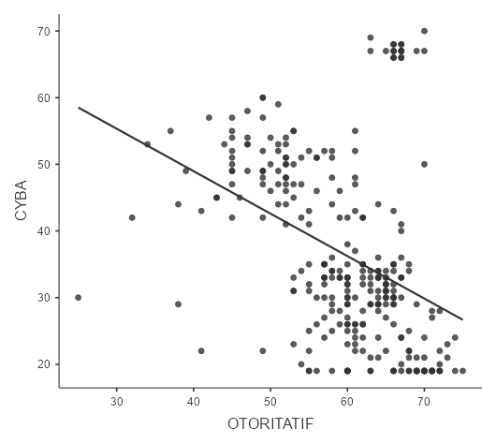 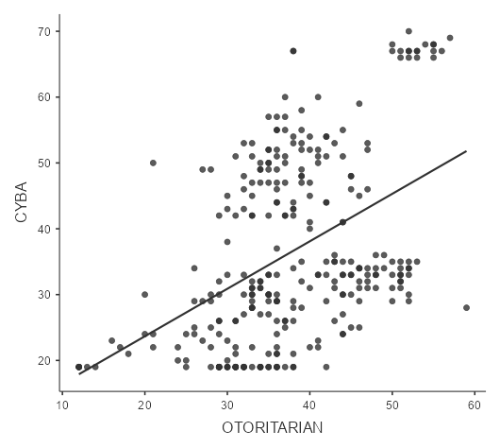 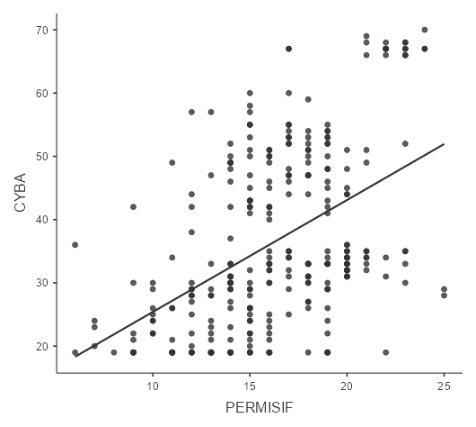 Gambar 1 Uji LinearitasBerdasarkan grafik scatter plot di atas, terlihat titik-titik plot data membentuk pola garis lurus. Pada hubungan cyber aggression dengan parenting styles dimensi otoritatif membentuk garis lurus dari kiri atas ke kanan bawah, hal ini menunjukkan adanya hubungan yang linear negatif anatara variable cyber-agression dan parenting-styles dimensi otoritatif. Hubungan negatif ini bermakna bahwa jika semakin tinggi skor pola asuh otoritatif orangtua maka akan menurun angka cyber-agression.Kemudian hubungan cyber-aggression dengan parenting styles dimensi otoritarian serta dimensi permisif membentuk garis lurus dari kiri bawah ke kanan atas, hal ini menunjukkan bahwa adanya hubungan linear positif antara cyber-aggression dengan parenting styles dimensi otoritarian dan dimensi permisif. Hubungan positif ini bermakna jika semakin tinggi skor pola asuh otoritarian dan permisif makan akan meningkat pula skor cyber-aggression.Uji korelasi dilakukan untuk mengetahui kekuatan dan arah hubungan antara dua variabel. Adapun uji korelasi pada penelitian ini adalah sebagai berikut:Tabel 3 Tabel Uji KorelasiBerdasarkan uji korelasi yang telah dilakukan, diperoleh taraf signifikansi sebesar 0,001 < 0,05. Nilai koefisien korelasi menunjukkan seberapa kuat dan arah hubungan yang dimiliki antara dua variabel yang diuji. Nilai korelasi ini dapat diinterpretasikan melalui kekuatan korelasinya, jika nilai korelasinya 0 maka itu artinya tidak terdapat korelasi sama sekali dari variabel yang kita uji. Menurut Cohen, rentang nilai koefisien korelasi adalah sebagai berikut: Nilai koefisien korelasi pada tabel antara parenting styles otoritatif dengan cyber-aggression adalah 0,459. Apabila disesuaikan dengan tabel kriteria kekuatan hubungan, maka hubungan antar kedua variabel memiliki kekuatan korelasi yang sedang. Kemudian uji korelasi antara variabel parenting styles otoritarian (0,478) dengan variabel cyber-agression memiliki kekuatan korelasi yang sedang, begitu juga uji korelasi antara variable parenting-styles permisif (0,488) dengan cyber-agression menunjukan adanya kekuatan korelasi sedang.DISKUSIPenelitian ini bertujuan untuk mengetahui apakah ada hubungan antara parenting-styles dengan perilaku cyber-aggression pada sampel populasi remaja pengguna media sosial. Hasil analisis data menunjukkan bahwa parenting-styles memiliki korelasi atau hubungan dengan perilaku cyber-agression pada remaja pengguna media sosial. Hubungan antara variabel parenting-styles dimensi authoritarian dan permissive dengan variabel perilaku cyber-aggression pada remaja pengguna media sosial menunjukkan hasil korelasi berkekuatan sedang dan bersifat positif. Hasil tersebut menunjukkan bahwa semakin tinggi nilai parenting-styles dimensi authoritarian dan permissive maka perilaku cyber-agression juga akan mengalami peningkatan. Sedangkan hubungan antara variabel parenting-styles dimensi authoritative dengan variabel perilaku cyber-aggression pada remaja pengguna media sosial menunjukkan hasil korelasi berkekuatan sedang dan bersifat negatif. Hasil tersebut menunjukkan bahwa semakin tinggi nilai parenting-styles dimensi authoritative maka perilaku cyber-aggression juga akan mengalami penurunan.Dalam penerapan ketiga pola asuh tersebut memiliki hubungan yang berbeda dengan perilaku cyber aggression. Hasil dari penelitian ini juga sejalan dengan beberapa penelitian sebelumnya. Penelitian yang dilakukan oleh Moreno-Ruiz et al  bahwa remaja yang dididik dengan gaya pola asuh authoritarian atau neglectful menunjukkan nilai yang tinggi pada perilaku cyber-aggression dibandingkan dengan kelompok remaja yang mendapatkan gaya pola asuh authoritative dan indulgent. Hal ini terkait dengan rendahnya kehangatan yang diberikan oleh orangtua dengan gaya pola asuh authoritarian atau neglectful . Remaja yang terlibat dalam cyberbullying memiliki ikatan emosional dan kehangatan yang rendah dengan orangtua mereka .Penelitian ini juga sejalan dengan penelitian Chamizo-Nieto et al  yang menyatakan bahwa terjadinya cyber aggression pada siswa dikarenakan oleh beberapa factor salah satunya, yaitu faktor dinamika keluarga dan gaya pengasuhan orangtua. Faktor-faktor tersebut menjadi factor predictor perilaku cyber aggression. Selain itu, berdasarkan penelitian oleh Martinez-Ferrer et al   terdapat hubungan yang positif antara parenting styles dan school adjustment dan cyber aggression. Individu yang dibesarkan dalam keluarga dengan gaya pola asuh authoritarian atau otoriter menunjukkan bahwa individu tersebut lebih terlibat dalam perilaku cyber aggression baik secara langsung maupun tidak langsung.Orangtua memiliki peran yang penting dalam mengawasi aktivitas anak ketika berinteraksi di internet. Hal ini dikarenakan peranan orangtua merupakan faktor yang cukup berpengaruh terhadap kecenderungan perilaku perundungan siber. Dalam penelitian lain juga dijelaskan bahwa terdapat hubungan positif yang signifikan antara pola asuh permisif terhadap perundungan siber remaja. Semakin tinggi pola asuh permisif maka akan semakin tinggi pula perilaku perundungan siber remaja, sedangkan semakin rendah pola asuh permisif maka semakin rendah perilaku perundungan siber remaja .Gaya dan kualitas pola asuh sangat berpengaruh terhadap pencegahan tindak cyber aggression yang dapat menjadikan anak mereka pelaku atau korban dari kejahatan tersebut. Oleh karena itu, sangat dibutuhkan pola asuh yang cocok dan tidak menekan kehendak anak yang mana dapat membuat anak tumbuh dengan emosi dan luka yang terpendam didalamnya.SIMPULANBerdasarkan hasil analisis yang dilakukan dapat disimpulkan bahwa terdapat hubungan antara parenting styles dengan perilaku cyber aggression pada remaja pengguna media sosial. Semakin tinggi pola asuh permisif dan authoritarian atau otoriter maka semakin tinggi pula perilaku agresif pada remaja, begitu juga sebaliknya, semakin rendah pola asuh permisif dan authoritarian atau otoriter orang tua maka perilaku agresif pada remaja akan semakin rendah. Sedangkan semakin tinggi pola asuh authoritative atau demokratis maka perilaku agresif akan semakin rendah, begitu juga sebaliknya, semakin rendah pola asuh authoritative atau demokratis maka perilaku agresif pada remaja akan semakin tinggi.UCAPAN TERIMAKASIHPenulis mengucapkan terima kasih kepada keluarga dan orang-orang terdekat penulis yang telah memberikan dukungan sehingga penelitian ini dapat terselesaikan dengan baik.DEKLARASI POTENSI TERJADINYA KONFLIK KEPENTINGANSafira dan Dewi Retno Suminar tidak bekerja, menjadi konsultan, memiliki saham, atau menerima dana dari perusahaan atau organisasi manapun yang mungkin akan mengambil untung dari diterbitkannya naskah ini.PUSTAKA ACUANBuletin Penelitian Psikologi dan Kesehatan Mental (BRPKM), tahun, Vol. X(no), pp,*Alamat korespondensi: Fakultas Psikologi Universitas Airlangga, Kampus B Universitas Airlangga Jalan Airlangga 4-6 Surabaya 60286. Surel: [dewi-r-s@psikologi.unair.ac.id]Buletin Penelitian Psikologi dan Kesehatan Mental (BRPKM), tahun, Vol. X(no), pp,*Alamat korespondensi: Fakultas Psikologi Universitas Airlangga, Kampus B Universitas Airlangga Jalan Airlangga 4-6 Surabaya 60286. Surel: [dewi-r-s@psikologi.unair.ac.id]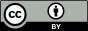 Naskah ini merupakan naskah dengan akses terbuka dibawah ketentuan the Creative Common Attribution License (CC-BY-4.0) (http://creativecommons.org/licenses/by/4.0), sehingga penggunaan, distribusi, reproduksi dalam media apapun atas artikel ini tidak dibatasi, selama sumber aslinya disitir dengan baik.NMinMaxMeanSDSkewnessKutorsisCyber Aggression296197036.414.00.640-0.522Parenting-Styles (Authoritative)296257559.78.46-0.8390.745Parenting-Styles (Authoritarian)296125937.78.90-0.2100.300Parenting-Styles (Permisive)29662516.23.80-0.167-0.276VariabelStatisticPShapiro-Wilk0.975<.001Kolmogrov-Smirnov0.06580.154Anderson-Darling1.83<.001Cyber-aggressionCyber-aggressionCyber-aggressionCyber-aggressionAuthoritativeAuthoritativeAuthoritarianAuthoritarianPermisivePermisivePermisiveCyber aggressionSpearman's rho—Df—p-value—AuthoritativeSpearman's rho-0.459——Df294——p-value< .001——AuthoritarianSpearman's rho0.478-0.054-0.054—Df294294294—p-value< .0010.3540.354—PermisiveSpearman's rho0.4880.0090.0090.755—Df294294294294—p-value< .0010.8720.872< .001—Tabel 4 Kriteria Kekuatan HubunganTabel 4 Kriteria Kekuatan HubunganInterval rInterpretasi0,10 - 0,29Lemah0,30 - 0,49Sedang0,50 - 1,00Tinggi